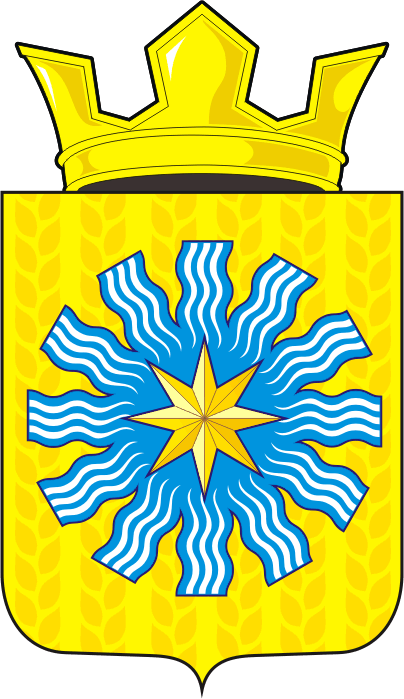 СОВЕТ ДЕПУТАТОВМУНИЦИПАЛЬНОГО ОБРАЗОВАНИЯАЛЕКСАНДРОВСКИЙ СЕЛЬСОВЕТСАРАКТАШСКОГО РАЙОНАОРЕНБУРГСКОЙ ОБЛАСТИТРЕТИЙ СОЗЫВР Е Ш Е Н И Етридцать пятого заседания Совета депутатовАлександровского сельсовета третьего созыва19.09.2018                             с. Вторая Александровка                              № 116Об утверждении Положения о территориальном общественном самоуправлении в муниципальном образовании Александровский сельсовет Саракташского района Оренбургской областиВ соответствии со статьей 27 Федерального закон от 06.10.2003 №131-ФЗ «Об общих принципах организации местного самоуправления в Российской Федерации», руководствуясь Уставом муниципального образования Александровский сельсовет Саракташского района  Оренбургской области,      Совет депутатов Александровского сельсовета  Р Е Ш И Л:1. Утвердить Положение о территориальном общественном самоуправлении в муниципальном образовании Александровский сельсовет Саракташского района  Оренбургской области, согласно приложению к решению.2. Контроль за исполнением данного решения возложить на постоянную комиссию по мандатным вопросам, вопросам местного самоуправления, законности, правопорядка (Пешкова О.В.)3. Настоящее решение вступает в силу после обнародования и подлежит размещению на официальном информационном сайте администрации муниципального образования Александровский  сельсовет Саракташского района  Оренбургской области (http://admaleksandrovka.ru/) Председатель Совета депутатов сельсовета                       Глава муниципального образования                                         Е.Д. Рябенко                                                                     Приложение                                                                     к решению Совета депутатов                                                                                от  19 сентября 2018года №116Положениео территориальном общественном самоуправлении в муниципальном образовании Александровский сельсовет Саракташского районаОренбургской областиНастоящее положение о территориальном общественном самоуправлении в соответствии со статьей 27 Федерального закона от 6 октября 2003 года № 131-ФЗ «Об общих принципах организации местного самоуправления в Российской Федерации» определяет порядок организации и осуществления территориального общественного самоуправления.Статья 1. Территориальное общественное самоуправление1. Территориальное общественное самоуправление (далее – ТОС) – самоорганизация граждан по месту их жительства на части территории поселения для самостоятельного и под свою ответственность осуществления собственных инициатив по вопросам местного значения.2. Территориальное общественное самоуправление осуществляется непосредственно населением посредством проведения собраний (конференций) граждан, а также посредством создания органов территориального общественного самоуправления.3. Администрация муниципального образования Александровский сельсовет Саракташского района Оренбургской области содействует органам территориального общественного самоуправления в осуществлении их задач и координируют их деятельность.4. О месте своего расположения органы территориального общественного самоуправления информируют граждан и их объединения, государственные органы, предприятия, учреждения, организации, органы местного самоуправления муниципального образования Александровский сельсовет Саракташского района Оренбургской области, устанавливают на помещении вывеску с указанием своего наименования, режима работы и часов приема населения, фамилий лиц, избранных в орган территориального общественного самоуправления, и участков деятельности, за которые они отвечают, контактных адресов и телефонов.Статья 2. Основные принципы осуществления территориального общественного самоуправления1. Деятельность органов территориального общественного самоуправления основывается на принципах:1) законности;2) защиты законных прав и интересов населения;3) гласности и учета общественного мнения;4) выборности и подконтрольности органов территориального общественного самоуправления гражданам;5) сочетания интересов граждан, проживающих на соответствующей территории, с интересами граждан всего муниципального образования  Александровский сельсовет Саракташского района Оренбургской области;6)взаимодействия с органами местного самоуправления муниципального образования Александровский сельсовет Саракташского района Оренбургской области;7) учета исторических и иных местных традиций;8) самостоятельности и ответственности в решении вопросов, отнесенных к компетенции органов территориального общественного самоуправления.Статья 3. Право граждан на осуществление территориального общественного самоуправления1. В осуществлении территориального общественного самоуправления принимают участие граждане, проживающие на территории муниципального образования Александровский сельсовет Саракташского района Оренбургской области и достигшие 16-летнего возраста.2. Гражданин, достигший 16-летнего возраста, имеет право участвовать в организации территориального общественного самоуправления на той территории, где он проживает, принимать участие в собраниях (конференциях), граждан, проводимых территориальным общественным самоуправлением, избирать и быть избранным в органы территориального общественного самоуправления.Статья 4. Границы деятельности территориального общественного самоуправления1. Территориальное общественное самоуправление осуществляется в пределах сельского населенного пункта, не являющегося поселением.2. Границы территории, на которой осуществляется ТОС, устанавливается Решением Совета депутатов муниципального образования Александровский сельсовет Саракташского района Оренбургской области на основании предложений  инициативной группы (не менее 3-х человек, достигших 16-летнего возраста и проживающих на территории осуществления ТОС), принятых собранием граждан.Статья 5. Регистрация территориального общественного самоуправления 1. Территориальное общественное самоуправление считается учрежденным с момента регистрации Устава территориального общественного самоуправления администрацией муниципального образования Александровский сельсовет Саракташского района Оренбургской области. Порядок регистрации Устава территориального общественного самоуправления регулируется нормативными правовыми актами Советом депутатов муниципального образования Александровский сельсовет Саракташского района Оренбургской области.2. На регистрацию необходимо представить следующие документы:1) заявление, подписанное уполномоченным лицом (далее - заявитель), с указанием его фамилии, имени, отчества, места жительства и контактных телефонов;2) протокол собрания (конференции) граждан о создании территориального общественного самоуправления, об утверждении его устава, об определении уполномоченного лица по регистрации территориального общественного самоуправления;3) Устав территориального общественного самоуправления.3. Устав территориального общественного самоуправления регистрируется администрацией муниципального образования Александровский сельсовет Саракташского района Оренбургской области.Статья 6. Устав территориального общественного самоуправления1. В Уставе территориального общественного самоуправления устанавливаются:1) территория, на которой осуществляется территориальное общественное самоуправление;2) цели, задачи, формы и основные направления деятельности территориального общественного самоуправления;3) порядок формирования, прекращения полномочий, права и обязанности, срок полномочий органов территориального общественного самоуправления;4) порядок принятия решений;5)порядок прекращения осуществления территориального общественного самоуправления.Статья 7. Органы  территориального общественного самоуправления1. Высшим органом управления  территориального общественного самоуправления является собрание граждан по вопросам организации и осуществления территориального общественного самоуправления (далее– собрание граждан).2. Организацию и непосредственное осуществление территориального общественного самоуправления выполняют органы управления ТОС -староста.3. Орган управления ТОС назначается Советом депутатов муниципального образования Александровский сельсовет Саракташского района Оренбургской области в соответствии со статьей 27.1 Федерального закона Российской Федерации от 06.10.2003 № 131-ФЗ «Об общих принципах организации местного самоуправления в Российской Федерации».4. Срок, на который назначается орган территориального общественного самоуправления, определяется в Уставе территориального общественного самоуправления, и не может быть менее двух и более пяти лет.5. Собрание (конференция) граждан может созываться органами местного самоуправления муниципального образования Александровский  сельсовет Саракташского района Оренбургской области, старостами или инициативными группами граждан по мере необходимости, но не реже одного раза в год.6. Собрание граждан считается правомочным, если в нем принимают участие не менее одной трети жителей соответствующей территории, достигших шестнадцатилетнего возраста.     Конференция граждан считается правомочной, если в ней приняли участие не менее 2/3 избранных на собраниях граждан делегатов.7. Органы местного самоуправления муниципального образования Александровский сельсовет Саракташского района Оренбургской области и граждане, проживающие на территории ТОС, уведомляются о проведении собрания граждан не позднее, чем за 5 дней до дня проведения собрания.8. К исключительным полномочиям собрания (конференции) граждан относятся:1) установление структуры органов ТОС;2) принятие устава ТОС, внесение в него изменений и дополнений;3) избрание органов ТОС  и досрочное прекращение их полномочий;4) определение основных направлений деятельности ТОС;5) рассмотрение и утверждение отчетов о деятельности органов ТОС;9. Решения  собрания (конференции) считается принятым, если за него проголосовало более половины принявших участие  в собрании (конференции) граждан.  Статья 8. Староста сельского населенного пункта  1. Староста для решения возложенных на него задач:1) представляет орган территориального общественного самоуправления в отношениях с населением, организациями, расположенными на соответствующей территории или обслуживающими жителей данной территории, а также с органами местного самоуправления;2) взаимодействует с органами местного самоуправления муниципального образования Александровский сельсовет Саракташского района Оренбургской области, муниципальными предприятиями и учреждениями и иными организациями по вопросам местного значения в сельском населенном пункте;3) взаимодействует с населением, в том числе посредством участия в сходах, собраниях, конференциях граждан, направляет по результатам таких мероприятий обращения и предложения, в том числе оформленные в виде проектов муниципальных правовых актов, подлежащих обязательному рассмотрению органами местного самоуправления;4) информирует жителей сельского населенного пункта по вопросам организации и осуществления местного самоуправления муниципального образования Александровский сельсовет Саракташского района Оренбургской области, а также содействует в доведении до них иной информации, полученной от органов местного самоуправления муниципального образования Александровский сельсовет Саракташского района Оренбургской области;5) содействует органам местного самоуправления муниципального образования Александровский сельсовет Саракташского района Оренбургской области в организации и проведении публичных слушаний и общественных обсуждений, обнародованных их результатов в сельском населенном пункте;6) участвует в работе созданных органами местного самоуправления муниципального образования Александровский сельсовет Саракташского района Оренбургской области совещательных, консультативных и экспертных формирований (советов, комитетов, рабочих групп и т.п.) в целях проведения согласованной политики развития местного самоуправления и ТОС на соответствующей территории;7) обеспечивает в соответствии с решением органа территориального общественного самоуправления организацию опроса населения, обсуждение гражданами важнейших вопросов местного значения, организует прием граждан, рассмотрение их обращений, заявлений и жалоб;8) осуществляет иные полномочия и права, предусмотренные Уставом муниципального образования Александровский сельсовет Саракташского района Оренбургской области или нормативным правовым актом Совета депутатов муниципального образования Александровский сельсовет Саракташского района Оренбургской области в соответствии с законом Оренбургской области, а также настоящим Уставом ТОС.2. Староста может возглавлять общественный совет сельского населенного пункта.      В случае отсутствия старосты ТОС по уважительной причине (болезнь, отпуск, командировка) его обязанности исполняет член общественного совета сельского населенного пункта3. Староста подотчетен собранию (конференции) граждан и представительному органу местного самоуправления муниципального образования.Староста отчитывается о своей деятельности не реже одного раза в год на собрании (конференции) граждан. Статья 9. Досрочное прекращение полномочий  старосты ТОС 1. Полномочия  старосты ТОС прекращаются досрочно в случаях:1) смерти;2) подачи личного заявления о прекращении полномочий;3) выбытия на постоянное место жительства за пределы соответствующей территории;4) признания судом недееспособным или ограниченно дееспособным;5) решения собрания граждан;6) вступления в силу обвинительного приговора суда в отношении члена органа территориального общественного самоуправления;7) по иным основаниям, предусмотренным законодательством.2. Назначение старосты  производятся не позднее 30 дней со дня прекращения полномочий.Статья 10. Виды деятельности органов территориального общественного самоуправленияДля достижения поставленных целей и задач органы территориального общественного самоуправления могут осуществлять следующую деятельность:1) организовывать  проведение смотров-конкурсов на лучшее содержание улиц, домов, придомовых территорий, приусадебных участков, детских игровых и спортивных площадок;2) оказывать  содействие органам местного самоуправления муниципального образования Александровский сельсовет Саракташского района Оренбургской области в организации контроля за соблюдением правил индивидуальной застройки, строительства объектов социально-культурного назначения, осуществляемых на соответствующей территории;3) поддерживать в надлежащем состоянии уличное адресное хозяйство (наименование улиц, наличие аншлагов, номерных знаков на домах и строениях);4) участвовать в организации и проведении праздников улиц, населенных пунктов и другой культурно-массовой и спортивной работе;5) привлекать  население к работам по благоустройству, озеленению, улучшению санитарного состояния, строительству и ремонту дорог, улиц, тротуаров, переходных мостов, инженерных сетей, общественных колодцев, спортивных и детских игровых площадок и других объектов, охране памятников истории и культуры, поддержанию в надлежащем состоянии кладбищ, братских могил и иных мест захоронения;6) привлекать население на выполнение работ по ликвидации сорной растительности, самовольных свалок, вредителей сельскохозяйственных и декоративных культур;7) осуществлять общественный земельный контроль в соответствии с Земельным кодексом Российской Федерации;8) принимать  участие в осуществлении мероприятий, направленных на бережное и экономное расходование населением топлива, тепловой и электрической энергии, газа и воды;9) оказывать содействие населению в развитии народного творчества, художественной самодеятельности, физической культуры и спорта;10) оказывать  содействие учреждениям образования в проведении учета детей школьного и дошкольного возраста, организации воспитательной работы с детьми и подростками по месту жительства, их досуга во внешкольное время;11) оказывать  содействие органам пожарного надзора в осуществлении мероприятий по обеспечению противопожарного состояния жилых домов и других объектов, расположенных на территории их деятельности;12) принимать  участие в мероприятиях по поддержанию правопорядка и общественной безопасности на соответствующей территории;13) оказывать  содействие органам социального обеспечения в социальной поддержке и социальном обслуживании инвалидов, одиноких, престарелых и малоимущих граждан, многодетных семей, детей, оставшихся без родителей;14) оказывать содействие в реализации избирательных прав граждан, проживающих на территории ТОС;15) выполняют иные виды деятельности в рамках действующего законодательства.Статья 11. Права и обязанности органов территориального общественного самоуправления1. Органы территориального общественного самоуправления имеют право:1) созывать по согласованию с органами местного самоуправления муниципального образования Александровский сельсовет Саракташского района Оренбургской области собрания граждан по рассмотрению вопросов, относящихся к их ведению;2) обращаться по вопросам, относящимся к их ведению, в органы местного самоуправления муниципального образования Александровский сельсовет Саракташского района Оренбургской области, предприятия, учреждения, организации;3) вносить в органы местного самоуправления муниципального образования Александровский сельсовет Саракташского района Оренбургской области проекты муниципальных правовых актов;4) участвовать в заседаниях органов местного самоуправления муниципального образования Александровский  сельсовет Саракташского района Оренбургской области при рассмотрении вопросов, затрагивающих их интересы.2. Органы территориального общественного самоуправления обязаны:1) осуществлять территориальное общественное самоуправление на соответствующей территории;2) обеспечивать исполнение решений, принятых на собраниях граждан;3) не реже одного раза в год отчитываться о своей работе на собрании  граждан;4) обеспечивать взаимодействие территориального общественного самоуправления с органами местного самоуправления муниципального образования Александровский сельсовет Саракташского района Оренбургской области, организациями по вопросам своей деятельности;5) организовывать прием населения, а также рассмотрение жалоб, заявлений и предложений граждан, принимать по ним необходимые меры в пределах своей компетенции.Статья 12. Ответственность органов территориального общественного самоуправления и контроль за их деятельностью1. Ответственность органов территориального общественного самоуправления перед гражданами наступает в случае нарушения этими органами действующего законодательства, Устава территориального общественного самоуправления либо утраты этим органом доверия населения в результате его действий или бездействия. Доверие или недоверие органам территориального общественного самоуправления выражается населением на собраниях граждан. Решения и действия или бездействие органов территориального общественного самоуправления могут быть обжалованы в судебные органы в установленном законом порядке. Основания и виды ответственности органов территориального общественного самоуправления и выборных лиц территориального общественного самоуправления определяются действующим законодательством, уставом территориального общественного самоуправления.Статья 13. Взаимоотношения органов территориального общественного самоуправления с органами местного самоуправления1. Органы территориального общественного самоуправления осуществляют взаимодействие с органами местного самоуправления муниципального образования Александровский сельсовет Саракташского района Оренбургской области в рамках их полномочий в целях решения вопросов местного значения.2. В целях налаживания взаимодействия с органами территориального общественного самоуправления органы местного самоуправления, депутаты, избранные на соответствующей территории, и должностные лица местной администрации муниципального образования Александровский сельсовет Саракташского района Оренбургской области:1) устанавливают порядок организации деятельности территориального общественного самоуправления;2) содействуют органам территориального общественного самоуправления в осуществлении их полномочий, при наличии возможностей решают вопросы о предоставлении помещений для организации их работы;3)  оказывают органам территориального общественного самоуправления организационную и методическую помощь;4) устанавливают сферы совместной компетенции с органами территориального общественного самоуправления, а также перечень вопросов, решения по которым не могут быть приняты без согласования с органами территориального общественного самоуправления;5) в своей работе с населением опираются на помощь органов территориального общественного самоуправления, изучают их мнение по вопросам, затрагивающим интересы жителей соответствующей территории;6) обобщают и распространяют опыт работы органов территориального общественного самоуправления, проводят совещания, семинары с руководителями и членами органов территориального общественного самоуправления, организуют их учебу;7) освещают деятельность органов территориального общественного самоуправления в средствах массовой информации и путем размещения информации на официальном сайте местной администрации в информационно-телекоммуникационной сети Интернет;8) осуществляют иные полномочия в соответствии с федеральным законодательством и законодательством Оренбургской области.3. В целях налаживания взаимодействия с органами местного самоуправления муниципального образования Александровский сельсовет Саракташского района Оренбургской области органы территориального общественного самоуправления:1) участвуют в заседаниях органов местного самоуправления муниципального образования Александровский сельсовет Саракташского района Оренбургской области, проводимых ими мероприятиях при рассмотрении вопросов, затрагивающих интересы граждан, проживающих на соответствующей территории;2) информируют население об изменениях в законодательстве и муниципальных правовых актах по реализации вопросов местного значения;3) участвуют в совместных отчетах перед населением депутатов Совета депутатов  и администрации муниципального образования Александровский сельсовет Саракташского района Оренбургской области;4) направляют в органы местного самоуправления муниципального образования Александровский сельсовет Саракташского района Оренбургской области предложения по решению наиболее проблемных для населения вопросов;5) участвуют в публичных слушаниях, проводимых по инициативе органов местного самоуправления муниципального образования Александровский сельсовет Саракташского района Оренбургской области;6) участвуют в Александровских мероприятиях, проводимых в рамках муниципального и общественного контроля;7) направляют информацию о своей деятельности по запросам органов местного самоуправления.Статья 14. Прекращение деятельности органов территориального общественного самоуправления1. Орган территориального общественного самоуправления прекращает свою деятельность по решению собрания (конференции) граждан.2. После принятия соответствующего решения в Совет депутатов и администрацию муниципального образования Александровский сельсовет Саракташского района Оренбургской области направляется письменное уведомление о прекращении деятельности ТОС.3. Деятельность ТОС считается завершенной с момента опубликования решения Совета депутатов о признании утратившим силу решения об установлении границ территории, на которой осуществляется ТОС, путем размещения на своем официальном сайте в информационно-телекоммуникационной сети «Интернет» и внесения соответствующей записи в реестр уставов ТОСов.Разослано:администрации сельсовета, постоянной комиссии, старосте, руководителям предприятий, учреждений сельсовета, прокуратуре района, в дело